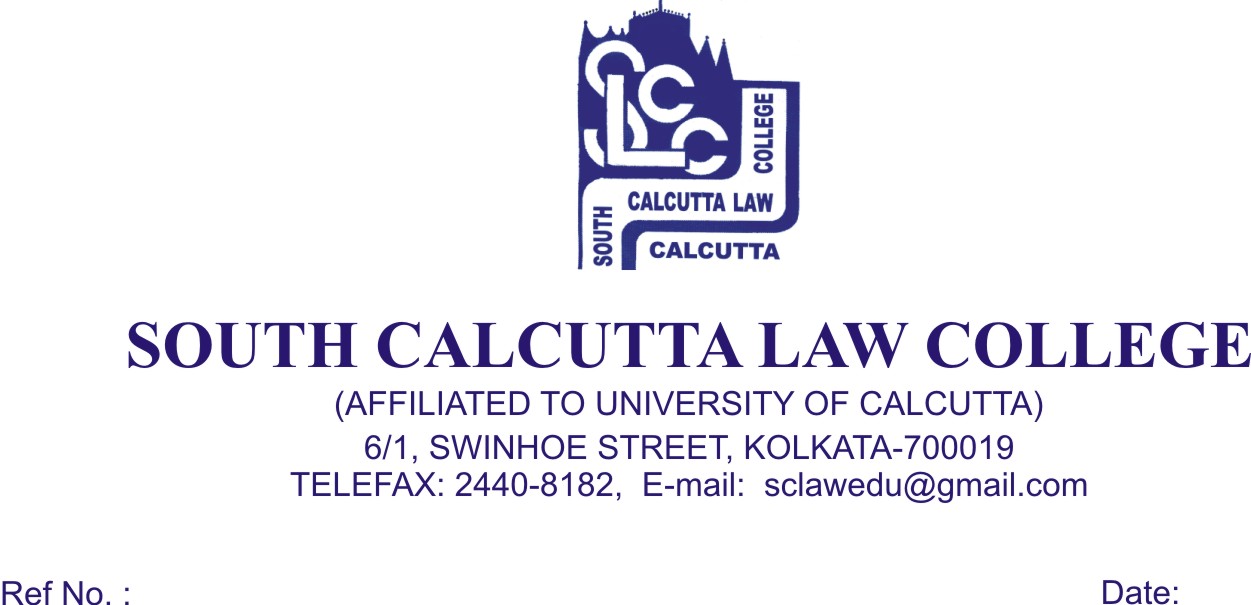          NOTICE                                                              Date – 13/06/2018All Honours students of 6th and 8th semesters are hereby informedthat their Honours Classes cannot be started from 21.06.2018 due to  unavoidable circumstances. The date of commencement of theHonours Classes will be notified later.Dr. Debasis Chattopadhyay      Principal